МУНИЦИПАЛЬНОЕ КАЗЕННОЕ ДОШКОЛЬНОЕ ОБРАЗОВАТЕЛЬНОЕ УЧРЕЖДЕНИЕ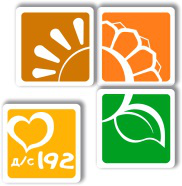 ГОРОДА НОВОСИБИРСКА «ДЕТСКИЙ САД № 192 КОМБИНИРОВАННОГИНН 5403106947 КПП 540301001 БИК 045004001 Р/с 40204810800000000513, л/с. 014.02.029.1ОАО ГРКЦ ГУ Банка России по Новосибирской области630119 г. НОВОСИБИРСК ул. ЗОРГЕ,189/1 тел. 349-15-80, 349-15-90Методическая разработка"Природа родного края"Коллекционирование                                               Составители: воспитатели                                                                                          Фазлетдинова А.А.;              Донцова О. А. Группы №7 комбинированной направленностиНовосибирск 2021«Природа родного края».АктуальностьДля каждого человека понятие Отечество неразрывно связано с родной природой, культурой, историей. Речка, хлебные поля и березовая роща, песни своей бабушки – все эти с детства знакомые картины сливаются в единый большой образ Родины. Беречь все это - значит беречь свою Отчизну.Воспитывать у подрастающего поколения гражданскую ответственность за судьбу родной природы, культуры, сохранение истории – одна из важных задач сегодняшнего дня. Поэтому в настоящее время отмечается возросший интерес к изучению истории, культуры, природы родного края. Малая родина дает человеку гораздо больше, чем он в состоянии осознать. Воспитывать уважение к историческому прошлому, любовь к Родине, начиная с малой Родины одна из главных задач нашей дошкольной образовательной организации. В этой связи, огромное значение имеет ознакомление дошкольников с родным краем.Краеведение ─ одно из самых мощных средств воспитания детей дошкольного возраста. Оно воспитывает у детей сознательную любовь к родному краю как части великой Родины – России, связывает воспитание с жизнью, помогает формировать нравственные понятия и чувства. Краеведческий материал имеет большое значение в расширении кругозора детей, в развитии их интеллектуального потенциала, представлений отдельной местности, это не только самое доступное средство, позволяющее педагогу увидеть интересы, увлечения воспитанников, но и самая доступная и очень обширная сфера развития их представлений и творческого потенциала. применения приобретаемых воспитанниками знаний и умений. Краеведческий подход в воспитании детей способствует реализации основных дидактических принципов педагогики: от близкого ─ к далёкому, от известного ─ к неизвестному, от простого ─ к сложному.Информатизация образования открывает перед педагогом новые возможности для широкого внедрения в педагогическую практику новых вариантов работы по краеведческой деятельности с детьми дошкольного возраста, например таких, как виртуальные экскурсии. Они позволяют разнообразить и сделать интересным, а значит и более эффективным образовательный процесс, помогают реализовать принципы наглядности и научности обучения, способствуют развитию наблюдательности, навыков самостоятельной работы у дошкольников.Виртуальная экскурсия представляет собой программно-информационный продукт в виде видео-, аудио- и графических материалов, предназначенный для интегрированного представления информации. Она имеет ряд преимуществ перед традиционными экскурсиями: Погодные условия не мешают реализовать намеченный план и провести экскурсию по выбранной теме. У виртуальных экскурсий нет границ, что позволяет посетить различные места села, родного края не покидая здания детского сада; дает возможность неоднократно повторять материал в нужном темпе; улучшает качество образовательного процесса.Федеральный государственный образовательный стандарт дошкольного образования требует поиска и внедрения новых подходов к  воспитанию и обучению детей. Одним из таких подходов является создание мини-музея в ДОУ. В рамках патриотического воспитания мини-музей - необходимая часть развивающей среды. Назначение создаваемых мини-музеев  краеведческого содержания в ДОУ – вовлечь детей в деятельность и общение, воздействовать на их эмоциональную сферу. Работа с мини-музеем способствует воспитанию любви к малой Родине и Отечеству, развитию познавательного интереса, эстетических чувств, речевых, трудовых, изобразительных умений, творческих способностей.Создание в группе мини-музея имеет большое значение для сотрудничества дошкольного учреждения с семьей.  Гармонично и правильно организованные коллективом ДОУ, родителями и детьми, мини-музеи не только становятся предметом гордости дошкольного учреждения, но и приносят ощутимые результаты в области воспитания и образования детей, способствуют расширению кругозора и ребенка, и взрослого, повышению образованности, воспитанности.Для формирования познавательной активности дошкольников в краеведческой деятельности интерес представляет такое направление, как коллекционирование. Коллекционирование – одно из древнейших увлечений человека, которое всегда связывалось с собиранием предметов, не имеющих прямого практического использования, но вызывающих к размышлению. С коллекционирования начинается приобщение ребенка к миру маленьких тайн, их открытий.Собирание и классификация различных предметов, расширяет кругозор детей, а так же развивает их познавательную активность. В процессе коллекционирования у детей накапливаются знания, затем информация систематизируется и формируется готовность к осмыслению окружающего мира. Предметы коллекций придают своеобразие игровому, речевому и художественному творчеству, активизируют имеющиеся знания. Коллекционирование развивает все психические процессы: внимание, память, умение наблюдать, сравнивать, анализировать, обобщать, выделять главное, комбинировать.Таким образом, разнообразие форм, средств, методов и приёмов краеведческой деятельности влияют на уровень знаний о явлениях и объектах окружающего мира, на положительное эмоциональное и эстетическое отношение к ним, а главное на содержание и качество детских взглядов на культурно-исторические ценности, на приобщение к культуре родного края.Цель: формирование у дошкольников целостного представления о родном крае: природных богатствах, культуре, искусстве, истории.Задачи : Обучающие:обобщить и систематизировать материалы краеведческой работы педагогов и учащихся с целью распространения своего опыта.Развивающие:развивать познавательный интерес к изучению природы, истории, культуры родного края;Воспитательные:воспитывать у детей гражданско-патриотические чувства любви к малой родине, уважительное отношение к историко-культурному наследию родного края;Формы организации совместной деятельностиИтоговое мероприятие: Оформление мини-музея в ДОУ по результатам реализации проекта.Вывод. Исходя из вышеуказанного, можно утверждать, что организация занятий по краеведению, его интеграция в другие предметы позволят не только в некоторой степени решить проблему ограниченного кругозора у детей, привить дошкольникам навыки творческого, самостоятельного мышления, активизировать их познавательную и исследовательскую деятельность, но и создать совместно с детьми мини- музея. Данный продукт совместной деятельности будет полезен педагогам, детям ДОУ, к проведению занятий. В результате родители (законные представители), дети постепенно начнут осознавать необходимость изучения истории, культуры, природных особенностей родного края, своей малой Родины и проявят к этому интерес.МесяцФормы организации совместной деятельностис детьмиФормы организации совместной деятельности с родителями(законными представителями), детьми.Сентябрь- Родительское собрание: Тема: «Коллекционирование, краеведение».- Занятие «Коллекционирование, краеведение» - Сбор экспонатовОктябрьТема: «Природная аптека».- Занятие «Лекарственные травы»- Просмотр видео файла «Польза лекарственных трав».Игра «Назови и расскажи»- Сбор трав.- Засушивание травы.- Процесс приготовления чая.НоябрьТема: «Растительный мир».- Занятие «Почему желтеют листья?»- Презентация «Деревья родного края».- Сбор листьев.- Создание гербария.ДекабрьТема: «Такие разные камни».-Занятие «Что мы знаем о камнях, свойства камней».- Роспись камней.- Сбор камней.- Посещение выставки в городе Новосибирске «Сказка в камене».ЯнварьТема: «Фантики».- Занятие «Фантик не только одежда для конфет».- Изготовление поделки «Волшебный сундучок из фантиков».- Сбор фантиков- Оформление выставки.- Посещение шоколадной фабрики.ФевральТема: «Удивительный мир». открытки».- Занятие «История открытки».- Сбор открыток- Создание альбома с разными видами открыток.- Изготовление открыток в дом престарелых к 23 февраля, 8 марта.МартТема: «Кукла моей бабушки».- Занятие «История создания куклы».- Изготовление кукольного театра (показ кукольного театра).- Посещение Новосибирского кукольного театра.АпрельТема: «Золотое семечко».Занятие «Почему семя в землю сеют?».- Сбор семян.- Создание коллекции семян.- Оформление огорода на подоконнике.МайТема: «Песок, глина, земля».- Занятие «Свойства, виды песка, глины, земли».- Занятие «Песочные фантазии».- Создание лаборатории: «Путешествие в город мастеров».- Знакомство с гончарным кругом.- Сбор экспонатов.- Гончарный круг, изготовление предметов из глины.- Оформление выставки.